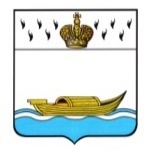 АДМИНИСТРАЦИЯВышневолоцкого городского округаПостановлениеот 30.05.2022                                                                                                    № 136г. Вышний ВолочекО внесении изменений в Схему размещения нестационарных торговых объектов на территории Вышневолоцкого городского округа Тверской областиВ соответствии с Федеральным законом от 28.12.2009 № 381-ФЗ «Об основах государственного регулирования торговой деятельности в Российской Федерации», Федеральным законом  от 06.10.2003 № 131-ФЗ «Об общих принципах организации местного самоуправления в Российской Федерации», постановлением Правительства Российской Федерации от 29.09.2010 № 772 «Об утверждении Правил включения нестационарных торговых объектов, расположенных на земельных участках, в зданиях, строениях и сооружениях, находящихся в государственной собственности, в схему размещения нестационарных торговых объектов», постановлением Администрации Тверской области от 28.09.2010 № 458-па «О Порядке разработки и утверждения органами местного самоуправления муниципальных образований Тверской области схем размещения нестационарных торговых объектов», Уставом Вышневолоцкого городского округа Тверской области, постановлением Администрации Вышневолоцкого городского округа от 11.02.2020 №68 «О Комиссии по разработке схемы размещения нестационарных торговых объектов и порядке внесения изменений в схему размещения нестационарных торговых объектов на территории Вышневолоцкого городского округа Тверской области» с изменениями от 20.01.2021 № 4 и 17.08.2021 № 198, решением Комиссии по разработке схемы размещения нестационарных торговых объектов на территории Вышневолоцкого городского округа Тверской области от 26.05.2022, Администрация Вышневолоцкого городского округа постановляет:1. Внести в Схему размещения нестационарных торговых объектов на территории Вышневолоцкого городского округа Тверской области, утвержденную постановлением Администрации Вышневолоцкого городского округа от 10.07.2020 № 286 «Об утверждении схемы размещения нестационарных торговых объектов на территории Вышневолоцкого городского округа Тверской области» с изменениями от 30.12.2021 № 499, 24.12.2021 №329 следующие изменения:пункты  7,8,42,222 изложить в следующей редакции:«»;«»;«»;«».2.	Контроль за исполнением настоящего постановления возложить на Заместителя Главы Администрации Вышневолоцкого городского округа Анисимову Е.И.3.	Настоящее постановление подлежит официальному опубликованию в газете «Вышневолоцкая правда» и размещению на официальном сайте муниципального образования Вышневолоцкий городской округ Тверской области в информационно-телекоммуникационной сети «Интернет».4. Настоящее постановление вступает в силу со дня его официального опубликования.И.о. ГлавыВышневолоцкого городского округа                                             Н.В. Шарапова7.г. Вышний Волочек  Ванчакова линия (напротив дома № 19)Киоск3Продовольственные товары   21кв.мдо 12.07.20238.г. Вышний Волочек  Казанский проспект(в 4 м. на запад от д.126)Киоск1Продовольственные товары   8  кв.мдо 12.07.202342.г. Вышний Волочек Петровский скверДетский развлекательный комплексКиоск2АттракционыПродовольственные и непродовольственныетовары350кв.м7,7кв.мдо 12.07.2023222.г. Вышний Волочек «Парк Текстильщиков»Детский развлекательный комплексКиоск1АттракционыПродовольственные и непродовольственныетовары95кв.м7,7кв.мдо 12.07.2023